WEEK-END CHOC Juin 2022 LES RAIDERS 2000 à cilaos 24 et 25 juin cilaos, 26 juin bassin vitAlWeekend choc de 1/2/3 joursPour celles et ceux qui font le jour 1 : A/R en bus + Dodo et repas au gite clair de lune. Possibilité de planter la tente. Tarifs : 20€ le couchage + petit déjeuner offert. Tente = 10€ par tête. Repas du soir = 20€. Jour 2 venir en autonomie ********************************Jour 1 Boucle du piton et bassin : https://www.openrunner.com/r/14827481Jour 2 Tour du cirque : « cirque-culez y’a rien à voir »JOUR 3 SORTIE CLUB R2000Inscriptions ici : https://framadate.org/Egk5oPs5UKUwwClH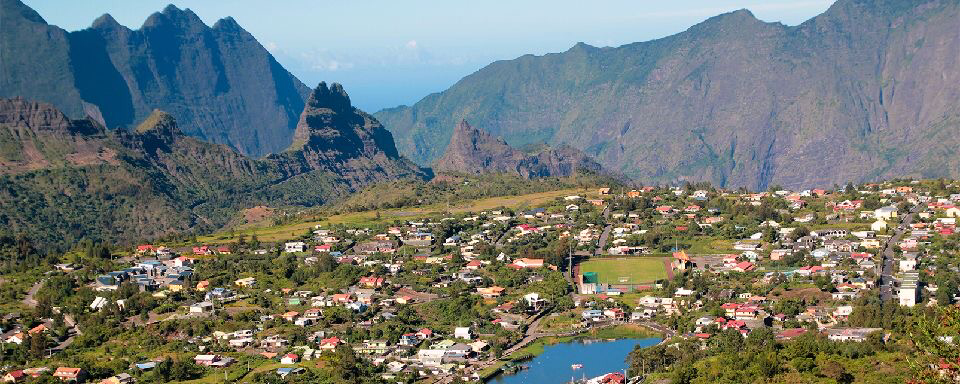 Pour tout renseignement supplémentaire appeler EL COACH